Code of Conduct 2014 – 2015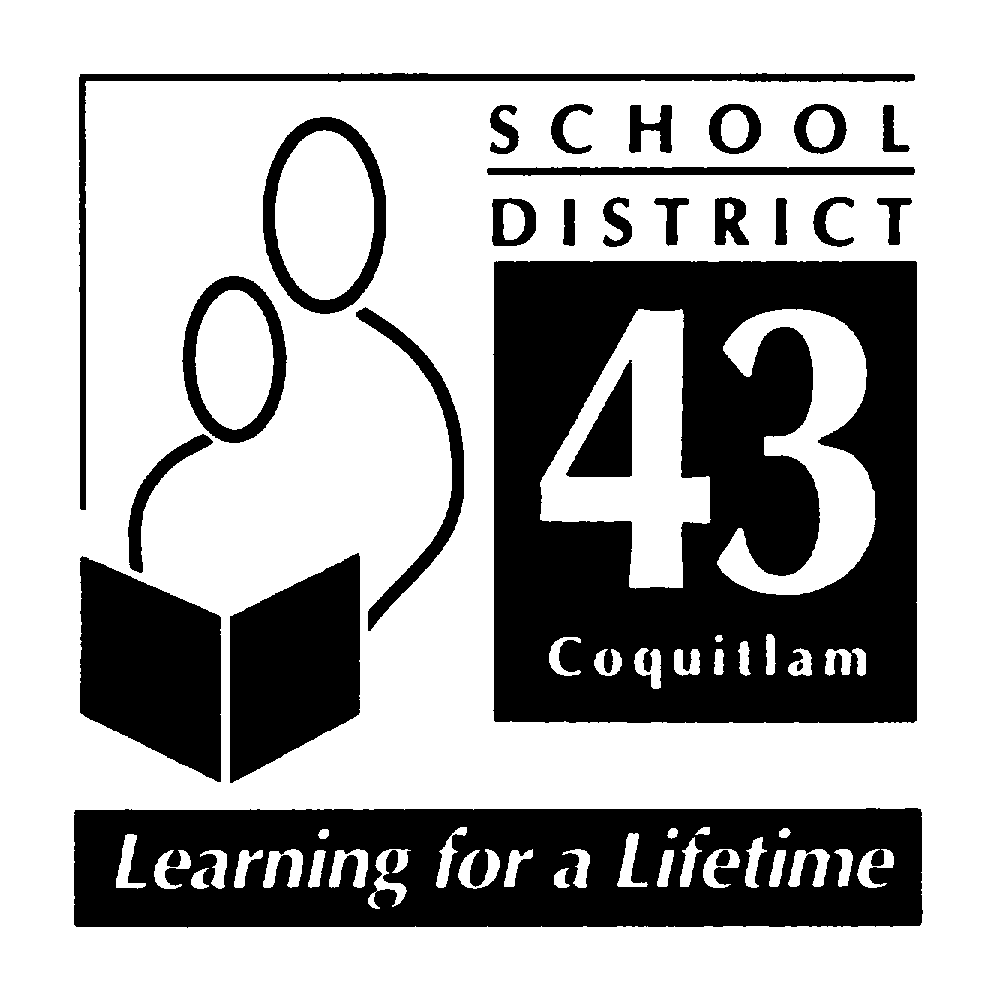 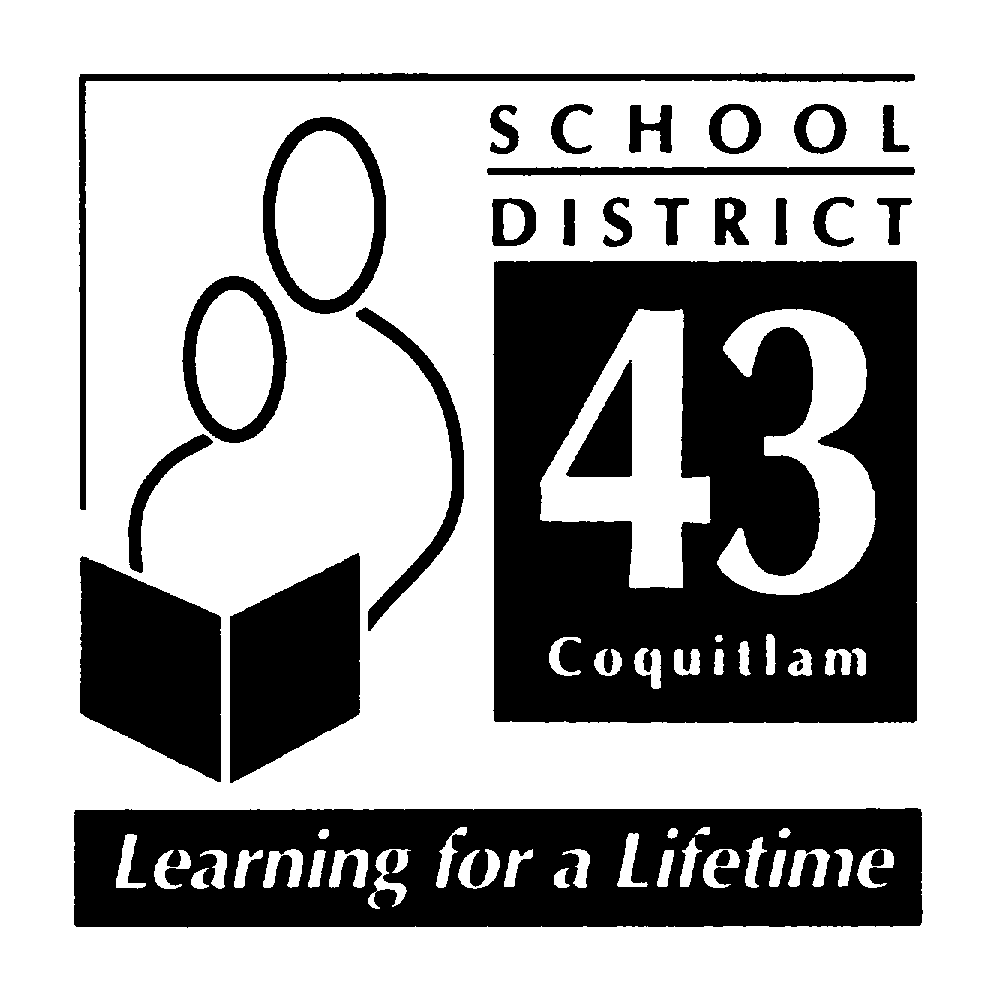 June 2014“Hampton Park Elementary School”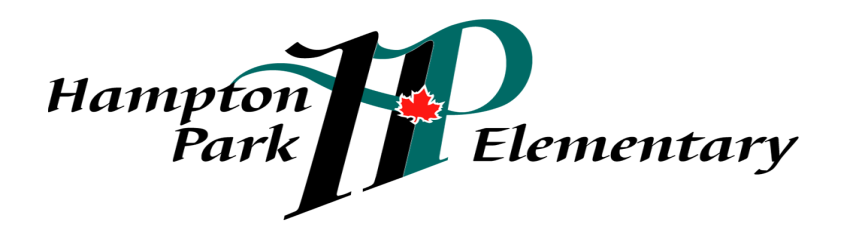 School Mission:Hampton Park: working together, encouraging and supporting Safety, Pride, Achievement, Respect and KindnessCode of Conduct 2014-2015INTRODUCTIONAt Hampton Park Elementary School, we believe that all children have the right to learn in a safe, caring and orderly environment.  Our expections are that students will exemplify and maintain an attitude that is cooperative, courteous and respectful; encouraging, inviting and allowing the opportunity for purposeful and meaningful learning to occur.At Hampton Park, we have a shared responsibility to model and encourage socially responsible behaviours that contribute positively to the school community, solve problems in peaceful ways, value diversity and defend human rights. We take this trusted responsibility very seriously and are committed to ensuring that the policies and procedures put in place are consistently reviewed and revised.Hampton Park Elementary School’s Code of Conduct outlines school expectations and acceptable student behaviour, as directed by the School Act 85 (2)(c). Students shall be subject to the District Code of Conduct for Students (Policy 17) and the Hampton Park Code of Conduct while attending school and school sponsored functions and activities. Students may be subject to discipline under the school and/or District Code of Conduct for any conduct which has the effect of negatively impacting the school environment, whether that conduct occurs on or off School District property, at a school sponsored function or activity, or otherwise. The Process
Originally, Hampton Park developed a school-wide policy for social responsibility using the EBS (Effective Behavioural Support) framework.  A matrix, referred to as ‘Hampton Park SPARK’ was developed and describes expectations for appropriate behaviours in a variety of settings. The matrix was presented to students and parents.  Revisions were made based upon input gathered from these two groups.  This matrix is reviewed annually and revised as necessary.  It is in the student planner and is referred to regularly by all staff.  Policies in respect to progressive consequences are posted in student planners for annual review by parents and students. Hampton Park: working together, encouraging and supporting Safety, Pride, Achievement, Respect and KindnessCommunicationHampton Park’s Code of Conduct and SPARK community matrix are published in our students’ planners as well as on our school website. The matrix is shared with all new members to our school community. The matrix for school-wide expectations is prominently displayed in each classroom and is referred to and used as a teaching tool regularly.  During daily morning announcements a goal for socially responsible behaviour is set for each week and reviewed with students by classroom teachers.  Monthly Recognition Assemblies highlight student successes, linked to academic success and to positive socially responsible behaviours. Implementation
Behavioural expectations outlined in the Code of Conduct are consistently modeled, taught and actively encouraged and promoted. The social responsibility values inherent to SPARK are taught, referred to and reviewed throughout the year.  Additionally, they are reflective of the intent of the code of conduct. There is an expectation for all adults, parents and staff, to model socially responsible behaviour during all school activities and in classrooms. Responses to unacceptable behaviour are consistently based on sound principles and are appropriate to the context. AlignmentHampton Park Elementary School’s Code of Conduct is in alignment with other schools within a geographical cluster, or family of schools, that feeds primarly into Summit Middle School School. It is also in alignment with District Policy 17 (District Code of Conduct for Students), District Policy 18 ( Violence, Intimidation and Possession of Weapons) and District Administrative Procedure 355 (Suspension of Students). Hampton Park: working together, encouraging and supporting Safety, Pride, Achievement, Respect and KindnessStandardsHampton Park Elementary School promotes the values expressed in the BC Human Rights Code respecting the rights of all individuals in accordance with the law – prohibiting discrimination based on race, colour, ancestry, place of origin, religion, marital status, physical or mental disability, sex or sexual orientation – in respect of discriminatory publication and discrimination in accommodation, service and facility in the school environment.
Statement of PurposeHampton Park Elementary School’s Code of Conduct provides the framework:To establish and maintain a safe, caring and orderly environment for purposeful learning; To ensure an environment where unsafe behaviour is not tolerated and is dealt with in a timely manner;   To ensure a code of conduct where the victim feels safe in reporting unsafe  behaviour and where the victim feels confident that such behaviour will not be tolerated;To establish and maintain appropriate balances among individual and collective rights, freedoms and responsibilities;To clarify expectations for student behaviour while at school, while going to and from school, and while attending any school function or activity at any locationto define expectations for all parties; students, staff and parents.Conduct ExpectationsAt Hampton Park Elementary School, we believe that all children have the right to learn in a safe, caring and orderly environment.  Our expections are that students will exemplify and maintain an attitude that is cooperative, courteous and respectful; encouraging, inviting and allowing the opportunity for purposeful and meaningful learning to occur.Acceptable conduct Students are expected to engage in behaviours consistent with Safety, Pride, Achievement Respect and Kindness, known to students as SPARK, while under the jurisdiction of the school or at any school-sponsored function.Respect Yourself: caring about your learning and yourself, including safety by	Always doing your best	Making good choices	Being on time for school and being ready to work	Doing your homework and using your plannerRespect Others:  consider others’ personal feelings; respect others’ propery by	Using your manners	Treating others respectfully	Using good and active listening skills		Being honest and truthfulHampton Park: working together, encouraging and supporting Safety, Pride, Achievement, Respect and KindnessRespect Property: care about your school and your environment by	Cleaning up after yourself inside and outside	Taking good care of materials – yours, others’ and the school’sBe Safe: learn and follow school expectations, including the SPARK matrix by	Being safe in the hallways – walking calmly	Staying in bounds at all times	Reporting dangerous situations to staffUnacceptable conduct Students shall not discriminate against others on the basis of the race, religion, sex or sexual orientation, or disability, or for any other reason set out in the Human Rights Code of British Columbia, nor shall a student publish or display anything that would indicate an intention to discriminate against another, or expose them to contempt or ridicule, on the basis of any such groundsStudents may be subject to discipline under the school and/or District Code of Conduct for any conduct which has the effect of negatively impacting the school environment, whether that conduct occurs on or off School District property, at a school sponsored function or activity, or otherwise.
Unacceptable behaviors include but are not limited to behaviours that:Interfere with the learning of self and of othersInterfere with a safe environmentInterfere with an orderly environmentUnacceptable behaviours include but are not limited to acts of:Bullying, harassment or intimidation.  Bullying includes but is not limited physical or verbal intimidation, verbal harassment and cyber bullying, occurring on or off school property.  (policy 17)Inappropriate use of the Internet in contravention of the ‘Internet Appropriate Use Policy’Inappropriate use of the Internet to bully, harass, intimidate or to promote hatePhysical violence against anotherRetribution against a person who has reported incidentsFoul or inappropriate languageDisrespect towards teachers or other adults Unacceptable behaviours include but are not limited to illegal acts, such as:Possession, use or distribution of illegal or restricted substancesPossession or use of weapons or items that can inflict harmTheft of propertyDamage to property (eg.: graffiti)Hampton Park: working together, encouraging and supporting Safety, Pride, Achievement, Respect and Kindness Rising expectations Hampton Park’s Code of conduct is also meant to assist children in developing socially responsible behaviour and a developing awareness of their roles as ethical decision- makers and moral citizens. Thus, expectations for personal responsibility and for self-discipline increases as students become older. Consequences for inappropriate behaviour may vary according to the age of the student.Consequences Responses to unacceptable conduct are consistent and fair. Consequences will be applied to unacceptable conduct and will be implemented based on the severity and frequency of the behaviour. Progressive discipline methods will be implemented to alter the inappropriate or unsafe behaviour. Consequences and support will be preventative, restorative and designed to educate the developing child. Students will be encouraged, as often as possible, to participate in the assignment of meaningful consequences. Special considerations may apply to the imposition of consequences for a student with special needs if the student is unable to comply with this Code of Conduct, due to a disability of an intellectual, physical, sensory, emotional or behavioural nature. The Board of Education SD #43 (Coquitlam) and Hampton Park Elementary will take all reasonable steps to prevent retaliation by a person against a student who has made a complaint of a breach of the Code of Conduct. NotificationAt the elementary school level, students may benefit, on occasion, from adult intervention and guidance as they learn to make better decisions about their behavior.  Parents will often be asked to assist in encouraging positive behaviour.  Notification will be provided to:Parents of student offender(s) Parents of student victim(s) School district officials – as required by school district policyPolice and/or other agencies – as required by lawAll parents – when deemed to be important and to reassure members of the school community that school officials are aware of a serious situation or incident and are taking appropriate action to address it.Hampton Park: working together, encouraging and supporting Safety, Pride, Achievement, Respect and Kindness SPARK at Hampton ParkSettings and School-Wide Expectations for Social ResponsibilitySETTINGSETTINGSETTINGSETTINGSETTINGSETTINGPLAYGROUNDASSEMBLIESHALLWAYS, STAIRS AND WASHROOMSLUNCH TIMEOFF SCHOOL GROUNDSALL CLASS SETTINGS Kindnesscount everyone ininclude othersshare equipmenthelp a friend solve a problemdefend human rightsreport problems to a supervisormake room for otherssit appropriately (not blocking the view for others)be patient & considerate with others (ie., allowing for mistakes)make room for others on stairs and in hallwaysshare the space without budginghelp others keep the classroom cleanpick up belongings of otherstake care of  the environment include othersuse encouraging language (put-ups)show patience with others                        EXPECTATIONS                         EXPECTATIONS  Respectfollow directions from supervisorpractise good sportsmanshipuse appropriate languagebe warm and welcoming to visitorsrespect the environment; leave wildlife alone; leave nature on the groundwait your turn on equipmentkeep personal space while sittingeyes on the speaker, keep quiet, hands to self, ears listening, sit criss-crossclap appropriatelywait patientlyuse an “inside voice – no visitingstay in linegreet others appropriately enjoy hallway displays with your eyes onlyrespect the learning of others by moving quietly in the hallwaysrespect privacy in the washroomuse inside voicesuse appropriate table mannersmonitors arrive on timere-cycle what you can respect food choices of othersbe aware others may have food allergiesshare space with othersuse appropriate tone of voice and languageshow respect for the community around youshow respect for other people’s propertyuse appropriate voice and mannersrespect other’s space take care of other’s materials and your ownlisten politely to any speakerraise your handtake care of library booksstay in your own workspace                        EXPECTATIONS                         EXPECTATIONS Achievementuse your WITSquickly come in when the bell ringschoose appropriate people to sit byfollow directions of your teacher or other adultpractice self controlbring  necessary materials return to class quicklyhang up coats and bagspick up litter/keeping areas cleanstay on task when working in the hallwaybe proud of your work on displayuse eating time wisely (finish lunch on time)follow directions of staff and student monitorsmonitors arrive on timeknow and follow school expectationsfollow directions of supervisorsbe on time for schoolbe preparedbe on timeuse time wiselycomplete assignments be honestmake wise choicesfollow directions of your teacher or other adultask for help when necessary                        EXPECTATIONS                         EXPECTATIONS  Pridereturn all equipmentuse the garbage containers for litterparticipate in ‘Environmental Beautification’respect the environmentwear indoor shoessing O’ Canada with hands at side, standing tall and singinguse washroom and change rooms appropriately and quietlyput paper towel in recycling receptaclesreport damaged school propertyreport unsafe behaviourstake home uneaten foodfollow directions from adults and monitorswipe desk and clean up after yourselftake care of belongingsuse recycle containersclean up after yourself and othersbe your own problem solver (‘ask 3 before me’ WITS) keep school property clean                        EXPECTATIONS                         EXPECTATIONS Safetytyuse equipment appropriately – play safe gameskeep hands and feet to selfplay inside the boundariesleave nature on the groundwalk bikes on school propertyuse your WITSenter quietlyexit quietlywalkstay in your spothands and feet to selfwait for your teacher for the signal to gowalkkeep hands and feet to selfkeep rightkeep one hand on rail when walking down stairs; use soft feetuse inside voices in washroomsalways flush toiletsalways wash handswash your handsstay in your seat until the 12:45 belleat your own lunch and snacksreport problems to monitors & supervisorsshare food only with permissionbe aware others may have food allergieswalkstay with a buddyuse crosswalks/traffic signalshands and feet to selfstay with your supervisorfollow pick-up and drop-off ruleskeep hands and feet to selfwalk use materials and equipment appropriatelyleave the room only with permissionshare the space without budgingstay calm during emergencies